.Alt.music:Louisiana Saturday Night by Mel McDaniel-165 BPMStraighten Up And Fly Right by Neal McCoy-167 BPMSTART THE DANCE ON MAIN VOCALS (36 secs)FUNKY HEEL DIGS (with attitude), WEAVE LEFT AND 1/4 RIGHT(Optional shimmy shoulders and Knee Bends during counts 1-4)(Optional shimmy shoulders and knee bends during counts 9-12)STEP, PIVOT 1/2 TURN LEFT, HOLD, STEP, PIVOT 1/2 TURN RIGHT, 1/2 TURN RIGHT, HITCHSTEPS BACK, HITCHES, RIGHT COASTER, HOLDSLOW VAUDEVILLES WITH A 1/4 TURN RIGHTLEFT MAMBO FORWARD, RIGHT MAMBO BACKMODIFIED RUMBA BOX MAKING A CIRCULAR 1/4 TURN LEFTMODIFIED RUMBA BOX MAKING A CIRCULAR 1/4 TURN LEFTThese 2 rumba boxes will have a 'Circular feel' as you rotate leftSTART AGAINMark@mcaley.freeserve.co.uk -- http://www.caleyscountry.comDo Ya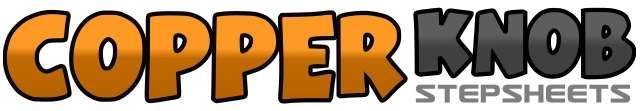 .......Count:64Wall:2Level:Easy Intermediate.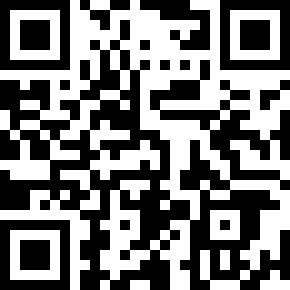 Choreographer:Mark Caley (UK) & Jan Caley (UK) - January 2010Mark Caley (UK) & Jan Caley (UK) - January 2010Mark Caley (UK) & Jan Caley (UK) - January 2010Mark Caley (UK) & Jan Caley (UK) - January 2010Mark Caley (UK) & Jan Caley (UK) - January 2010.Music:Do You Wanna Dance - Brødrene OlsenDo You Wanna Dance - Brødrene OlsenDo You Wanna Dance - Brødrene OlsenDo You Wanna Dance - Brødrene OlsenDo You Wanna Dance - Brødrene Olsen........1-2Dig Right heel diagonally forward, Hitch Right knee up3-4Dig Right heel diagonally forward, Hitch Right knee up (Angle body slightly right on 1-4)5-6Cross Right behind Left, Step Left to Left side7-8Cross Right over Left, Hold9-10Dig Left heel diagonally forward, Hitch Left knee up11-12Dig Left heel diagonally forward, Hitch Left knee up (Angle body slightly Left on 9-12)13-14Cross Left behind Right), Step Right to Right side turning 1/4 Right15-16Step forward Left, Hold (Now facing 3:00)17-18Step forward Right, Pivot 1/2 turn Left19-20Step forward Right, Hold21-22Step forward Left, Pivot 1/2 turn Right23-24Step forward on Left turning 1/2 Right, Hitch Right knee (Now facing 9:00)25-26Step back on Right, Hitch Left knee27-28Step back on Left, Hitch Right knee29-30Step back on Right, Step back on Left31-32Step forward on Right, Hold (Now facing 9:00)33-34Cross Left over Right, Step Right to Right side35-36Touch Left heel diagonally forward Left, Step Left beside Right37-38Cross Right over Left, Left step to side turning 1/4 Right39-40Touch Right heel forward, Step Right beside Left (Now facing 12:00)41-42Rock forward on Left, Recover weight on Right43-44Step Left beside Right, Hold45-46Rock back on Right, Recover weight on Left47-48Step Right beside Left, Hold (Now facing 12:00)49-50Step left to side, Step Right beside left51-52Step Left diagonally forward starting to turn Left, Hold53-54Right step to side completing 1/4 turn left, Step Left beside Right55-56Step slightly diagonally back on Right, Hold57-58Step left to side, Step Right beside left59-60Step Left diagonally forward starting to turn Left, Hold61-62Right step to side completing 1/4 turn left, Step Left beside Right63-64Step back on Right, Step Left beside Right (Now facing 6:00)